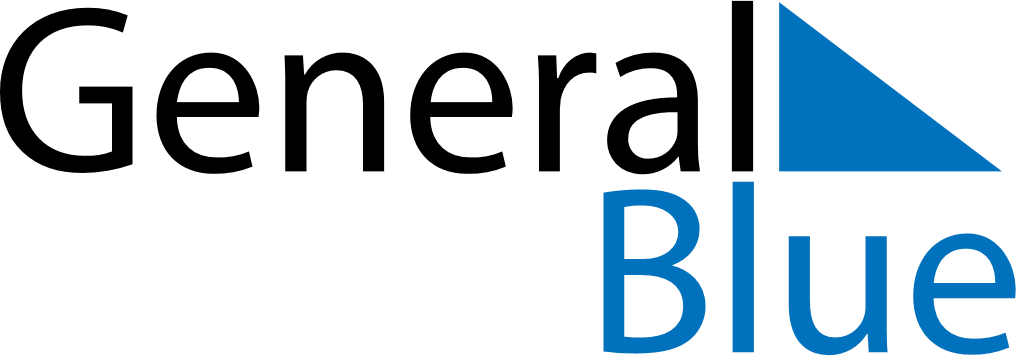 October 2024October 2024October 2024October 2024October 2024October 2024Valkeakoski, Pirkanmaa, FinlandValkeakoski, Pirkanmaa, FinlandValkeakoski, Pirkanmaa, FinlandValkeakoski, Pirkanmaa, FinlandValkeakoski, Pirkanmaa, FinlandValkeakoski, Pirkanmaa, FinlandSunday Monday Tuesday Wednesday Thursday Friday Saturday 1 2 3 4 5 Sunrise: 7:30 AM Sunset: 6:56 PM Daylight: 11 hours and 25 minutes. Sunrise: 7:33 AM Sunset: 6:53 PM Daylight: 11 hours and 20 minutes. Sunrise: 7:35 AM Sunset: 6:50 PM Daylight: 11 hours and 14 minutes. Sunrise: 7:38 AM Sunset: 6:46 PM Daylight: 11 hours and 8 minutes. Sunrise: 7:40 AM Sunset: 6:43 PM Daylight: 11 hours and 2 minutes. 6 7 8 9 10 11 12 Sunrise: 7:43 AM Sunset: 6:40 PM Daylight: 10 hours and 57 minutes. Sunrise: 7:45 AM Sunset: 6:37 PM Daylight: 10 hours and 51 minutes. Sunrise: 7:48 AM Sunset: 6:34 PM Daylight: 10 hours and 45 minutes. Sunrise: 7:51 AM Sunset: 6:31 PM Daylight: 10 hours and 40 minutes. Sunrise: 7:53 AM Sunset: 6:28 PM Daylight: 10 hours and 34 minutes. Sunrise: 7:56 AM Sunset: 6:25 PM Daylight: 10 hours and 28 minutes. Sunrise: 7:58 AM Sunset: 6:21 PM Daylight: 10 hours and 23 minutes. 13 14 15 16 17 18 19 Sunrise: 8:01 AM Sunset: 6:18 PM Daylight: 10 hours and 17 minutes. Sunrise: 8:03 AM Sunset: 6:15 PM Daylight: 10 hours and 11 minutes. Sunrise: 8:06 AM Sunset: 6:12 PM Daylight: 10 hours and 6 minutes. Sunrise: 8:09 AM Sunset: 6:09 PM Daylight: 10 hours and 0 minutes. Sunrise: 8:11 AM Sunset: 6:06 PM Daylight: 9 hours and 54 minutes. Sunrise: 8:14 AM Sunset: 6:03 PM Daylight: 9 hours and 49 minutes. Sunrise: 8:17 AM Sunset: 6:00 PM Daylight: 9 hours and 43 minutes. 20 21 22 23 24 25 26 Sunrise: 8:19 AM Sunset: 5:57 PM Daylight: 9 hours and 37 minutes. Sunrise: 8:22 AM Sunset: 5:54 PM Daylight: 9 hours and 32 minutes. Sunrise: 8:25 AM Sunset: 5:51 PM Daylight: 9 hours and 26 minutes. Sunrise: 8:27 AM Sunset: 5:48 PM Daylight: 9 hours and 20 minutes. Sunrise: 8:30 AM Sunset: 5:45 PM Daylight: 9 hours and 15 minutes. Sunrise: 8:33 AM Sunset: 5:42 PM Daylight: 9 hours and 9 minutes. Sunrise: 8:35 AM Sunset: 5:39 PM Daylight: 9 hours and 4 minutes. 27 28 29 30 31 Sunrise: 7:38 AM Sunset: 4:36 PM Daylight: 8 hours and 58 minutes. Sunrise: 7:41 AM Sunset: 4:34 PM Daylight: 8 hours and 52 minutes. Sunrise: 7:43 AM Sunset: 4:31 PM Daylight: 8 hours and 47 minutes. Sunrise: 7:46 AM Sunset: 4:28 PM Daylight: 8 hours and 41 minutes. Sunrise: 7:49 AM Sunset: 4:25 PM Daylight: 8 hours and 36 minutes. 